Demande de service coaching                          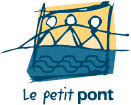 Date de la demande : 				Nom du parent demandeur: 				
Téléphone : 						  	
Courriel : 						Nom de l’ex-conjoint: 				Nom de l’enfant : 						DDN  : 			Nom de l’enfant : 						DDN: 			Nom de l’enfant : 						DDN : 			
Comment avez-vous connu le service de coaching ? 					
Depuis combien de temps êtes-vous séparés? : 						
Quelle est l’entente de garde des enfants ? * : 								

* (un parent exerçant ses droits d’accès en visite supervisée n’est pas accessible au service, sauf s’il prévoit retrouver un droit de garde dans les 2 prochains mois)  
Moyen(s) de communication privilégié(s) avec l’ex-conjoint :Texto                    courriel                    téléphone                      lors des échanges de garde Autres/précisions : ______________________________________________________________
Relation avec l’ex-conjoint 
Mésentente               Conflit               Interdit de contact            Collaboration satisfaisante 
									                  minimum Votre ex-conjoint est-il au courant de la démarche?   Oui		     Non **Si non, allez-vous le mettre au courant? Pensez-vous qu’il sera d’accord que l’enfant soit dans cette démarche? 													

Problématique(s) observée(s) motivant votre demande de service de coaching:  ________________________________________________________________________________________________________________________________________________________________________________________________________________________________________________________________________________________________________________________________________________
Depuis combien de temps avez-vous observé cela : 							
Quels autres services avez-vous utilisés en lien avec cette problématique ? 																																

Quelles sont vos attentes envers le service de coaching? 																																			
Autre(s) problématique(s) vécue(s) par un ou des membres de la famille que devrait connaître la coache (ex : diagnostic, prob. de comportement, etc.) : 																					
Point de service souhaité : Longueuil (AC-00?)                                 Saint-Hyacinthe(BC-00?)  
Adresse du parent demandeur : ____________________________________________________________________________________Adresse de l’autre parent (si participant) : ____________________________________________________________________________________Disponibilités pour les rencontres avec une coach
(indiquez les heures dans les plages horaires, on vous demande au moins 2 plages de disponibilité sur 2 jours différents) : Lundi MardiMercredi Jeudi VendrediSamedi AM9h-12hPM13h-16hSoirée17h-19h